Prmary 2  Choose a few activities to complete for each day you are off school colour  in the square when you have completed each activity.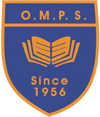 Rainbow spell your common words.Write a sentence for each word          are  dad  not3D shape colouringTopmarks: Shape sort gamePhoneme practice  quWrite qu words in your jotterDraw 4 pictures of things beginning with quChoose your favourite Storyline Online. Draw your favourite character and write a few sentences explaining why you like them.Sumdog number gamesNumber bonds to 20 robot worksheet.Number bingoRoad Safety Scotland Website click on Learning Zone and choose some activities for First level.Read and draw Road Safety worksheet Write words 3 times in jotter, remember to Look, say, cover, write, check.      she  come fromCan you find these words in your house?Days of the week Practice.Complete the worksheetIn your jotter write a sentence about your favourite day of the week and draw a picture of what you like to do on this day.Fancy SpellingWrite your common words in your neatest writing.          this  that   thenLiteracy games onlinePirate Addition to 20 worksheetPractice counting in 2’s, 5’s and 10’s in your jotter.Play some games on SumdogIn your jotter  write 6 words that begin with sh. Draw a picture for each word.Easter egg colouring.Use pastel colours to create a beautiful Easter Egg.Easter egg addition and subtraction colour by numberSumdog number gamesVisit Go Noodle and Jump Start Johnny online  to keep fit and healthy.Plan a healthy meal worksheetUse your favourite colour to write your words x3  in your jotter.         with  us  soWrite a sentence for each word.Make your own clock using the clock face template.Sumdog: Time gamesChallenge: In your jotter write as many ch words as you can. Highlight where the sound is in the word.chop    muchTime Worksheet oclock and half pastCount how many steps you need to take to get from your front door to your bedroom.  Write in your jotter how many steps you needed to take.SumdogDraw a picture of a Pirate in your jotter.Write 4 facts that you have learned about Pirates.Float/Sink experimentTest objects at home which float and sink.Complete the worksheet provided.Can you explain to an adult why somethings float/sink?Challenge: Learn to do something which you can’t do for yourself yet.Zip up your jacketTie showlacesMake your own bedPut your clothes onWrite in your jotter what you have learned to do.Missing numbers to 50 worksheetTopmarks counting gamesPractice writing numbers, which number can you count up to?In Spring I see…Discuss with an adult all of the things that happen during the season of Spring. Draw a picture and write a few sentences about what you see.Dotty spell your words x3 in your jotter. much   of   orWrite your Common Words x 3 in your jotter. Go on a Word Hunt to find the words  in your home. If you can, cut them out and stick them in your jotter.        old   do   goingRead a story at home and complete a book review for the storyDesign a Pirate Ship worksheet.Write a few sentences in your jotter to describe your Pirate shipChallenge! Create your own junk model Pirate Ship.Practice writing the letters in the alphabet. Capital letters and small letters Play a game of alphabet bingo In your jotter write words with th and ngWatch Geraldine Giraffe to find objects beginning with your soundsDraw pictures of the objects she found.Eater block diagram worksheetChoose a number game on TopmarksComplate common word colouring sheetChoose 3 words and write a sentence for themPlay shops at home Make price cards for items in your shop.Use coins to pay for items. Watch numbertime money programmes online.